LAMPIRANTABLE 1 Result ElicitationTABLE 2 Early Requirement GoalsTABLE 3 Hasil Late Requirement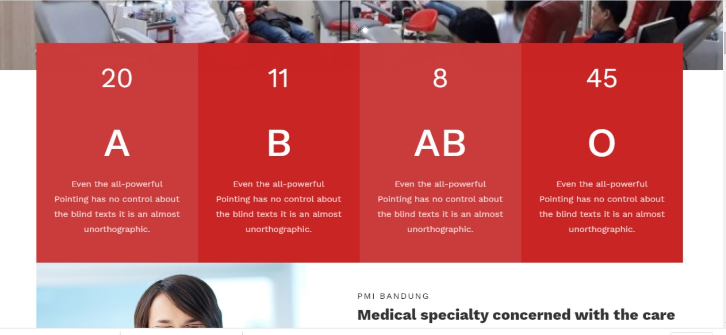 Fig.1 Implementation Display data stock blood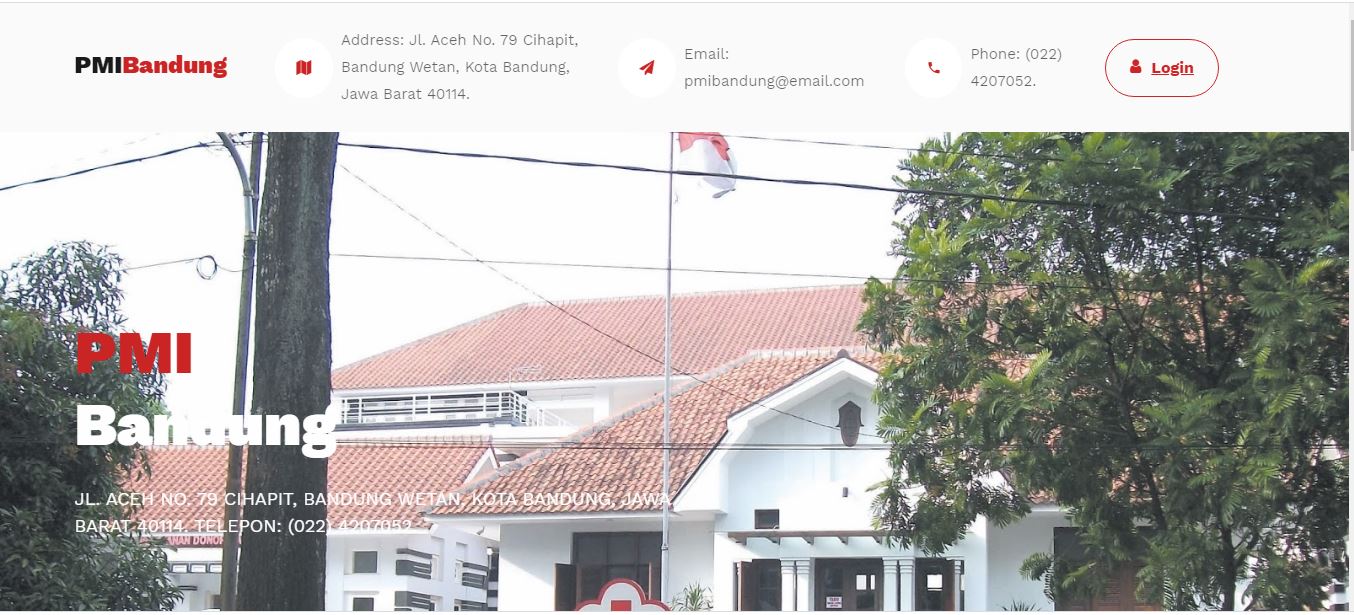 Fig.2 Implementation Display Home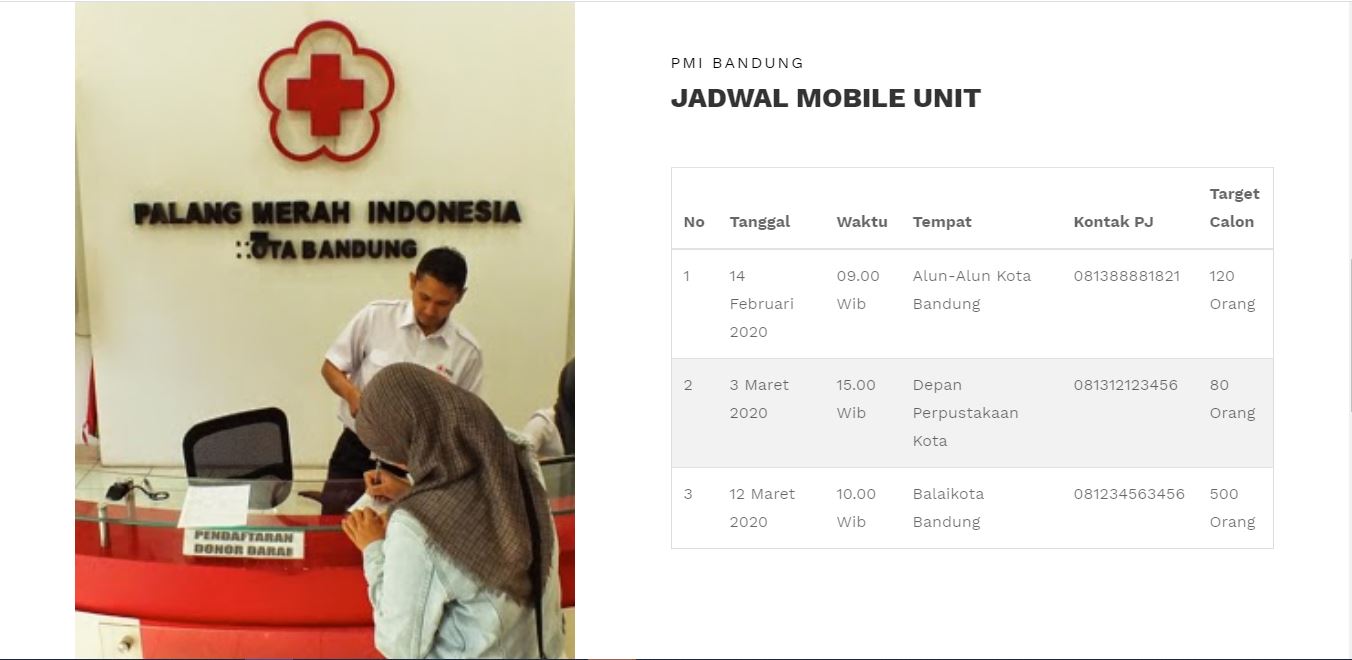 Fig.3 Implementation Display Schedule mobile unit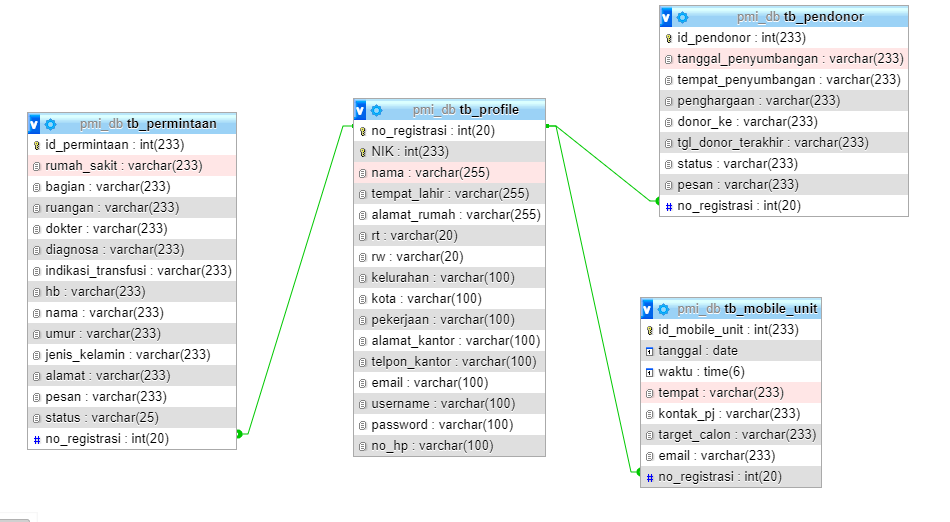 Fig.4 Database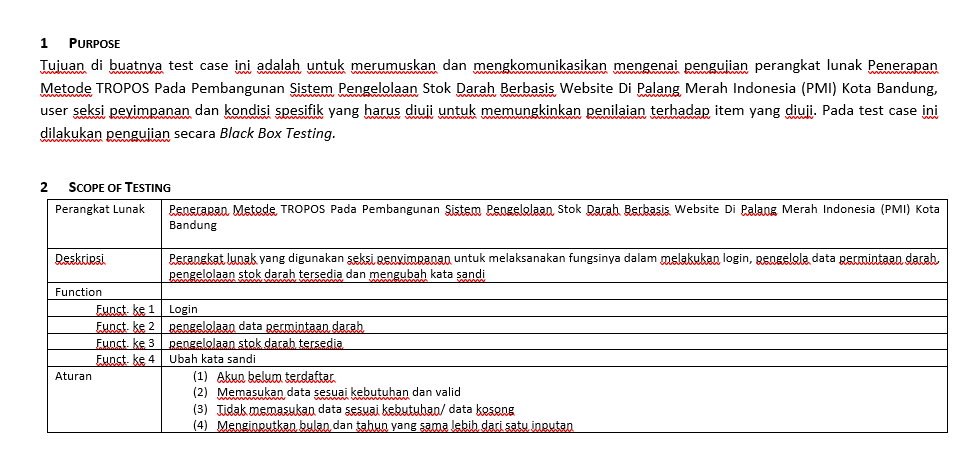 Fig.5 Form User Acceptance Test of Seksi Penyimpanan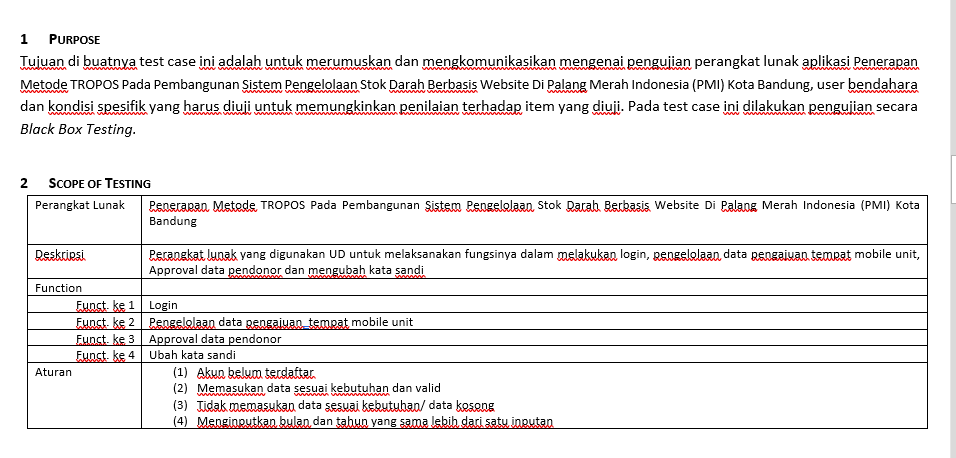 Fig.6 Form User Acceptance Test of Unit Blood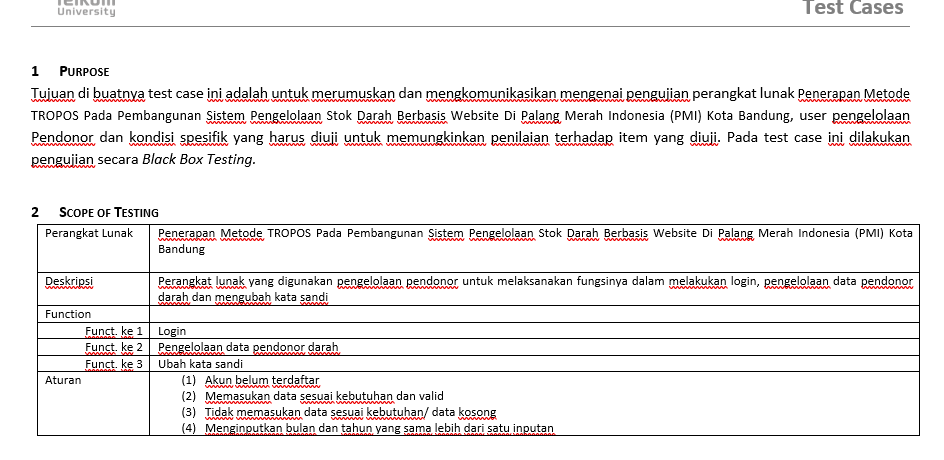 Fig.7 Form User Acceptance Test of Pengelolaan Pendonor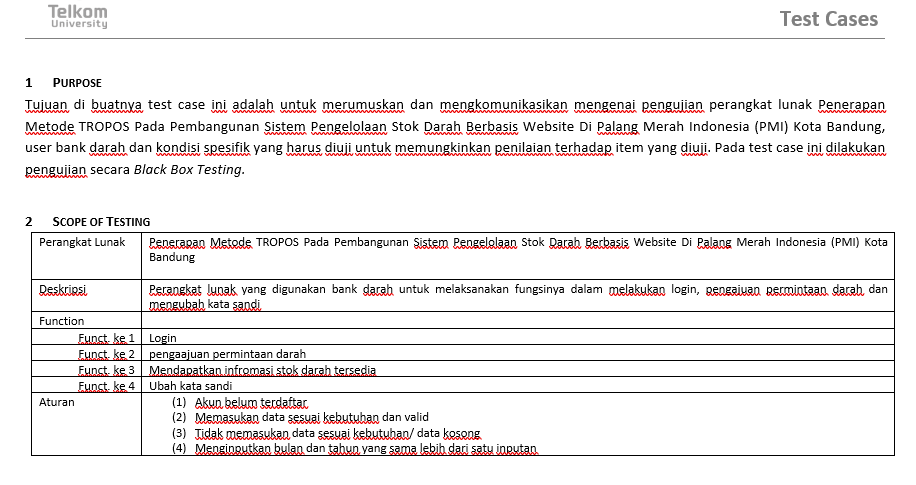 Fig.8 Form User Acceptance Test of Bank DarahNOGoalProblemTask1Management of blood stockKDD (blood donor family) often misinforms the availability of blood, because there is no information on blood stock that is available periodically.Recording blood stock in and out of less updated, so that the available blood stock can not be updated regularly.-Making management of blood supply into the system- Making the management of blood stock out by the system- Information on the amount of blood stock is available2Managing blood donor registrationIn the process of registering KDD must come directly to the PMI so it takes a long time if the queue is a lot of blood donor list- Register for blood donations online3Management of mobile unitsKDD wants to propose a blood donor site must provide a letter directly to PMI so that it will take a long time for approvalLack of information for KDD to get information about the activities of the mobile unit that was heldManagement of the appointment of Mobile Unit premises by the systemInformation on the place of procurement of blood donor mobileSubmission of a place for procurement of mobile units onlineAktorGoalResourceDepedencyUD (Unit Blood)Management of blood pumpkin donation dataManagement of the Mobile Blood Donation Unit.Approval of mobile unit submissionKDDSeksi PenyimpanImprove Management of available blood stockManagement data requests bloodApproval of blood donor dataApproval data for blood requestsUD dan KDDKDD (Blood Donor Family)Get information on mobile unit activities in realtimeGetting blood stock information available in realtimeRegistration of blood donors to be effectiveSubmission of procurement of mobile units to be effectiveMobile unit scheduleUDNOActorGoalSub GoalFungsionalitas requirement1UD (Unit Blood)Management of pumpkin blood donor dataManagement of blood donor dataView blood donor dataBlood donor approach complete1Management of the Mobile Blood Donation Unit.Information on mobile unit activitiesManagement of mobile unit filing dataView data on mobile unit activitiesmobile unit request data approval2Seksi PenyimpanManagement of blood stock is availableManagement of incoming blood stock dataApproval of blood data received2Seksi PenyimpanManagement of blood demand dataManagement of blood demand data-     Approval of blood demand data3KDD (Blood Donor Family)Get information on mobile unit activities in real timeScheduling mobile unit activitiesView data schedule for mobile unit activitiesGet blood stock information available in realtimeDisplay data on incoming blood stockDisplays blood stock data outView available blood calculationsRegistration of blood donors to be effectiveFilling in blood donor dataInput data on blood donor registrationSubmission of procurement of mobile units to be effectiveFilling in mobile unit filing dataCheck the schedule of mobile unit activitiesInput data filing for mobile unitsCheck the schedule of mobile unit activities